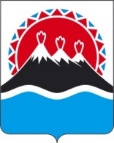 МИНИСТЕРСТВОСОЦИАЛЬНОГО БЛАГОПОЛУЧИЯ И СЕМЕЙНОЙ ПОЛИТИКИ КАМЧАТСКОГО КРАЯПРИКАЗ[Дата регистрации] № [Номер документа]г. Петропавловск-КамчатскийПРИКАЗЫВАЮ:1. Внести в приложение к приказу Министерства социального благополучия и семейной политики Камчатского края от 20.12.2022 
№ 1017-п «О Порядке и условиях оказания материальной помощи гражданам, находящимся в трудной жизненной ситуации, проживающим в Камчатском крае, органами местного самоуправления муниципальных образований в Камчатском крае в рамках переданных государственных полномочий Камчатского края» изменения, изложив его в редакции согласно приложению к настоящему приказу.2. Настоящий приказ в силу после дня его официального опубликования.Порядок и условия оказания материальной помощи гражданам, находящимся в трудной жизненной ситуации, проживающим в Камчатском крае, органами местного самоуправления муниципальных образований в Камчатском крае в рамках переданных полномочий Камчатского края1. Общие положения1. Настоящий Порядок регулирует отношения, возникающие при оказании материальной помощи семьям (одиноко проживающим гражданам), находящимся в трудной жизненной ситуации, проживающим в Камчатском крае (далее соответственно – Порядок, материальная помощь).2. Для целей настоящего Порядка используются понятия в значениях, указанных в постановлении Правительства Камчатского края от 19.01.2015 № 14-П «О расходном обязательстве Камчатского края по оказанию материальной помощи гражданам, находящимся в трудной жизненной ситуации, проживающим в Камчатском края».3. При определении права семьи (одиноко проживающего гражданина) на оказание материальной помощи применяется величина прожиточного минимума, установленная Правительством Камчатского края по основным социально-демографическим группам населения в Камчатском крае на соответствующий финансовый год (далее - величина прожиточного минимума).4. Оказание материальной помощи осуществляется по обращению семьи (одиноко проживающего гражданина) органом местного самоуправления муниципального образования в Камчатском крае (далее – орган местного самоуправления), в котором семья (одиноко проживающий гражданин) проживает по месту жительства.От имени семьи (одиноко проживающего гражданина) могут выступать представители в силу наделения их полномочиями в порядке, установленном законодательством Российской Федерации (далее - представители).5. Материальная помощь оказывается семьям (одиноко проживающим гражданам) на следующие цели:1) приобретение товаров первой необходимости (продуктов питания, средств санитарии, гигиены, средств ухода за детьми, одежды, обуви), в целях выхода граждан из трудной жизненной ситуации;2) частичную компенсацию расходов, связанных с погребением умершего лица;3) частичное возмещение ущерба, причиненного имуществу, в связи с утратой или повреждением вследствие пожара;4) оплату (компенсацию) части стоимости установки (ремонта) печного отопления (печей);5) частичную компенсацию расходов по найму (аренде) жилого помещения отдельным категориям семей с детьми;6) частичную компенсацию расходов по найму (аренде) жилого помещения детям-сиротам и детям, оставшимся без попечения родителей, лицам из числа детей-сирот и детей, оставшихся без попечения родителей, лицам, которые относились к категории детей-сирот и детей, оставшихся без попечения родителей, лицам из числа детей-сирот и детей, оставшихся без попечения родителей, и достигли возраста 23 лет.6. Размер предоставления социальной поддержки в форме материальной помощи гражданам, находящимся в трудной жизненной ситуации, проживающим в Камчатском крае, установлен согласно приложению 1 к настоящему Порядку.7. Споры по вопросам оказания материальной помощи разрешаются в порядке, установленном законодательством Российской Федерации.8. Предоставление государственной услуги по оказанию материальной помощи гражданам, находящимся в трудной жизненной ситуации, проживающим в Камчатском крае, осуществляется в порядке, установленном административным регламентом, утвержденным приказом Министерства.2. Состав семьи, учитываемый при определении права на оказание материальной помощи и исчислении совокупного дохода семьи
 (одиноко проживающего гражданина)9. В состав семьи, учитываемый при определении права на оказание материальной помощи, в том числе в целях расчета среднедушевого дохода семьи, включаются:а) родитель (в том числе усыновитель) или опекун (попечитель) ребенка, подавший заявление, его супруг (супруга), несовершеннолетние дети и дети в возрасте до 21 года, обучающиеся в общеобразовательной организации, профессиональной образовательной организации и образовательной организации высшего образования по очной форме, в том числе находящиеся под опекой (за исключением таких детей, состоящих в браке), совместно проживающие по месту жительства с родителями (опекунами);б) родитель (опекун, супруг (супруга) инвалидов I и 2 группы, инвалидов с детства I и 2 группы, престарелых граждан в возрасте 75 лет и старще, нуждающихся по заключению лечебного учреждения в постоянном постороннем уходе, совместно проживающие по месту жительства ;в) пенсионер (инвалид 1,2 группы), состоящий в браке (родстве) с пенсионером (инвалидом 1,2 группы, инвалидов с детства I и 2 группы, совершеннолетним недееспособным или ограниченно дееспособным гражданином), совместно проживающие по месту жительства.10. В состав семьи, учитываемый при определении права на получение материальной помощи, в том числе в целях расчета среднедушевого дохода семьи, не включаются:1) дети, в отношении которых член семьи лишен родительских прав (ограничен в родительских правах);2) лица, находящиеся на полном государственном обеспечении;3) лица, проходящие военную службу по призыву, а также военнослужащие, обучающиеся в военных профессиональных образовательных организациях и военных образовательных организациях высшего образования и не заключившие контракт о прохождении военной службы;4) лица, отбывающие наказание в виде лишения свободы;5) лица, находящиеся на принудительном лечении по решению суда;6) лица, в отношении которых применена мера пресечения в виде заключения под стражу.11. При расчете среднедушевого дохода семьи (одиноко проживающего гражданина) учитываются следующие виды доходов, полученные в денежной форме:1) вознаграждение за выполнение трудовых или иных обязанностей, включая выплаты стимулирующего характера, вознаграждение за выполненную работу, оказанную услугу, совершение действия в рамках гражданско-правового договора, в том числе по договору об осуществлении опеки или попечительства на возмездных условиях (договору о приемной семье, договору о патронатной семье). При этом вознаграждение директоров и иные аналогичные выплаты, получаемые членами органа управления организации (совета директоров или иного подобного органа) - налогового резидента Российской Федерации, местом нахождения (управления) которой является Российская Федерация, рассматриваются как доходы, полученные от источников в Российской Федерации, независимо от места, где фактически исполнялись возложенные на этих лиц управленческие обязанности или откуда производилась выплата указанного вознаграждения;2) пенсии, пособия и иные социальные выплаты и пособия, в том числе выплаты по обязательному социальному страхованию и выплаты компенсационного характера, полученные в соответствии с законодательством Российской Федерации и (или) законодательством Камчатского края;3) стипендии и иные денежные выплаты, предусмотренные законодательством Российской Федерации, выплачиваемые лицам, обучающимся в профессиональных образовательных организациях и образовательных организациях высшего образования, лицам, обучающимся по очной форме по программам подготовки научно-педагогических кадров, докторантам образовательных организаций высшего образования и научных организаций и лицам, обучающимся в духовных образовательных организациях, а также компенсационные выплаты указанным категориям граждан в период их нахождения в академическом отпуске по медицинским показаниям;4) сумма полученных алиментов;5) денежное довольствие (денежное содержание) военнослужащих, сотрудников органов внутренних дел Российской Федерации, учреждений и органов уголовно-исполнительной системы, органов принудительного исполнения Российской Федерации, таможенных органов Российской Федерации и других органов, в которых законодательством Российской Федерации предусмотрено прохождение государственной службы, связанной с правоохранительной деятельностью, а также дополнительные выплаты, имеющие постоянный характер, и продовольственное обеспечение (денежная компенсация взамен продовольственного пайка), установленные законодательством Российской Федерации (при наличии);6) компенсации, выплачиваемые государственным органом или общественным объединением за время исполнения государственных или общественных обязанностей;7) доходы от осуществления предпринимательской деятельности, включая доходы, полученные в результате деятельности крестьянского (фермерского) хозяйства, в том числе созданного без образования юридического лица, и доходы от осуществления частной практики (за исключением грантов, субсидий и других поступлений, имеющих целевой характер расходования и предоставляемых в рамках поддержки предпринимательства, сведения о которых заявитель или члены его семьи вправе предоставить);8) доходы, полученные в рамках применения специального налогового режима «Налог на профессиональный доход»;9) ежемесячное пожизненное содержание судей, вышедших в отставку;10) единовременное пособие при увольнении с военной службы, службы в войсках национальной гвардии Российской Федерации, органах принудительного исполнения Российской Федерации, таможенных органах Российской Федерации, Главном управлении специальных программ Президента Российской Федерации, учреждениях и органах уголовно исполнительной системы Российской Федерации, органах федеральной службы безопасности Российской Федерации, органах государственной охраны Российской Федерации, органах внутренних дел Российской Федерации, других органах, в которых законодательством Российской Федерации предусмотрено прохождение федеральной государственной службы, связанной с правоохранительной деятельностью;11) доход, полученный членами семьи (одиноко проживающим гражданином) за пределами Российской Федерации.12. В доходе семьи (одиноко проживающего гражданина) не учитываются:1) ежемесячные выплаты и пособия, произведенные за прошлые периоды;2) суммы единовременной материальной помощи, выплачиваемой за счет средств федерального бюджета, бюджетов субъектов Российской Федерации, местных бюджетов и иных источников в связи со стихийным бедствием или другими чрезвычайными обстоятельствами, а также в связи с террористическим актом;3) ежемесячные выплаты неработающим трудоспособным лицам, осуществляющим уход за ребенком-инвалидом в возрасте до 18 лет или инвалидом с детства I группы;4) единовременные страховые выплаты, производимые в возмещение ущерба, причиненного жизни и здоровью человека, его личному имуществу и имуществу, находящемуся в общей собственности членов семьи (одиноко проживающего гражданина), а также ежемесячные суммы, связанные с дополнительными расходами на медицинскую, социальную и профессиональную реабилитацию в соответствии с решением учреждения государственной службы медико-социальной экспертизы;5) социальная выплата на строительство или приобретение жилого помещения в собственность, установленная пунктом 4 части 2 постановления Правительства Камчатского края от 12.10.2012 № 466-П «О предоставлении мер социальной поддержки многодетным семьям, проживающим в Камчатском крае»;6) социальная выплата на строительство или приобретение жилого помещения в собственность гражданам, имеющим в составе семьи детей-инвалидов, предусмотренная постановлением Правительства Камчатского края от 03.12.2015 № 438-П «Об установлении расходного обязательства Камчатского края по предоставлению социальной выплаты на строительство или приобретение жилого помещения в собственность гражданам, имеющим в составе семьи детей-инвалидов»;7) единовременная выплата на приобретение легкового автомобиля либо пассажирского микроавтобуса семьям, имеющим в своем составе 8 и более детей, установленная пунктом 5 части 2 постановления Правительства Камчатского края от 12.10.2012 № 466-П «О предоставлении мер социальной поддержки многодетным семьям, проживающим в Камчатском крае»;8) средства материнского (семейного) капитала;9) социальное пособие на погребение, установленное Федеральным законом от 12.01.1996 № 8-ФЗ «О погребении и похоронном деле»;10) компенсация за самостоятельно приобретенное инвалидом техническое средство реабилитации и (или) оказанную услугу, которая должна быть предоставлена инвалиду в соответствии с индивидуальной программой реабилитации или абилитации инвалида, а также ежегодная денежная компенсация расходов на содержание и ветеринарное обслуживание собак-проводников, предоставляемые в соответствии с Федеральным законом от 24.11.1995 № 181-ФЗ «О социальной защите инвалидов в Российской Федерации»;11) в 2023 году при расчете среднедушевого дохода семьи не учитываются доходы, связанные с участием члена семьи, являющегося военнослужащим, в специальной военной операции, проводимой Вооруженными Силами Российской Федерации с 24.02.2022.13. Среднедушевой доход семьи для оказания материальной помощи рассчитывается исходя из суммы доходов всех членов семьи за последние 3 календарных месяца (далее – расчетный период) (в том числе в случае представления документов (сведений) о доходах за период менее 3 календарных месяцев, предшествующих месяцу подачи заявления об оказании материально помощи), путем деления одной третьей суммы доходов всех членов семьи за расчетный период на число членов семьи.Доход одиноко проживающего гражданина для оказания материальной помощи рассчитывается исходя из одной третьей суммы доходов за расчетный период (в том числе в случае представления документов (сведений) о доходах за период менее расчетного периода, предшествующих месяцу подачи заявления об оказании материально помощи).В случае если члены семьи (одиноко проживающий гражданин) получили доходы, указанные в пункте 7 части 11 настоящего Порядка, осуществляя свою деятельность с применением упрощенной системы налогообложения (в случае, если в качестве объекта налогообложения выбраны доходы), системы налогообложения в виде единого налога на вмененный доход для отдельных видов деятельности, патентной системы налогообложения, члены семьи (одиноко проживающего гражданина) вправе представить документы (сведения) о доходах за вычетом расходов. В таком случае при расчете среднедушевого дохода семьи (одиноко проживающего гражданина) используются документы (сведения), представленные членами семьи (одиноко проживающим гражданином) самостоятельно.14. При определении права на оказание материальной помощи одиноко проживающему гражданину его доход сравнивается с величиной прожиточного минимума, установленной в Камчатском крае для соответствующей социально-демографической группы населения, на день подачи заявления об оказании материальной помощи.15. При определении права на оказание материальной помощи семье среднедушевой доход семьи сравнивается с величиной прожиточного минимума семьи, рассчитанной с учетом величин прожиточных минимумов, установленных в Камчатском крае для соответствующих социально-демографических групп населения на день подачи заявления об оказании материальной помощи, по формуле:(ПМТН х nТН) + (ПМП х nП) + (ПМД х nД)ПМс = ------------------------------------------------------, гдеnТН + nП + nДПМС - величина прожиточного минимума семьи (в рублях);ПМТН - величина прожиточного минимума для трудоспособного населения;ПМП - величина прожиточного минимума для пенсионеров;ПМД - величина прожиточного минимума для детей;nТН - количество лиц из состава семьи гражданина, относящихся к социально-демографической группе трудоспособного населения;nП - количество лиц из состава семьи гражданина, относящихся к социально-демографической группе пенсионеров;nД - количество лиц из состава семьи гражданина, относящихся к социально-демографической группе детей.16. При определении права на оказание материальной помощи семье (одиноко проживающего гражданина):а) доход инвалидов, инвалидов с детства рассчитывается с учетом величины прожиточного минимума, установленного в Камчатском крае для пенсионеров на день подачи заявления об оказании материальной помощи, б) доход детей-инвалидов рассчитывается с учетом величины прожиточного минимума, установленного в Камчатском крае для детей на день подачи заявления об оказании материальной помощи.3. Условия оказания материальной помощи17. Условиями оказания материальной помощи на цели, указанные в подпунктах 1 и 2 части 5 настоящего Порядка, являются:1) члены семьи гражданина (одиноко проживающий гражданин) являются гражданами Российской Федерации;2) члены семьи гражданина (одиноко проживающий гражданин) не менее 6 месяцев непосредственно перед днем обращения за оказанием материальной помощи проживают по месту жительства в Камчатском крае 
(за исключением новорожденных детей в возрасте до 6 месяцев на день подачи заявления об оказании материальной помощи, а также граждан, указанных в пунктах 1-5 части 29 настоящего Порядка); 3) члены семьи гражданина не менее 6 месяцев непосредственно перед днем обращения за оказанием материальной помощи совместно проживают по месту жительства (за исключением новорожденных детей в возрасте до 6 месяцев на день подачи заявления об оказании материальной помощи, а также граждан, указанных в пунктах 1-5 части 29 настоящего Порядка); 4) отсутствие у членов семьи гражданина (одиноко проживающего гражданина) действующего социального контракта в расчетный период в соответствии с Порядком оказания государственной социальной помощи на основании социального контракта малоимущим гражданам, утвержденным постановлением Правительства Камчатского края от 02.04.2021 № 118-П;5) наличие в собственности у членов семьи (одиноко проживающего гражданина) (за исключением граждан, указанных в пунктах 1-5 части 29 настоящего Порядка):а) у одиноко проживающего гражданина не более одного жилого помещения, жилого здания, а у членов семьи – не более двух жилых помещений, в том числе находящихся в общей долевой собственности членов семьи, суммарная площадь которых не превышает 24 квадратных метров в расчете на одного человека, и количества членов семьи (за исключением такого помещения, которое предоставлено уполномоченным органом субъекта Российской Федерации или муниципального образования в рамках государственной социальной поддержки многодетной семьи или стоимость приобретения которого в полном объеме оплачена за счет денежных средств, предоставленных в рамках целевой государственной социальной поддержки на приобретение недвижимого имущества, а также долей в праве общей долевой собственности на такое помещение, совокупность которых на всех членов семьи составляет не более одной трети его общей площади, такого помещения (его части), занимаемого членом семьи (одиноко проживающим гражданином), страдающим тяжелой формой хронического заболевания, предусмотренного Перечнем тяжелых форм хронических заболеваний, при которых невозможно совместное проживание граждан в одной квартире, утвержденным Министерством здравоохранения Российской Федерации, такого помещения (его части), признанного в установленном порядке непригодным для проживания, и такого помещения (его части), находящегося под арестом);б) у одиноко проживающего гражданина не более одного, а у членов семьи не более 2 зданий с назначением «жилое», «жилое строение» и «жилой дом», в том числе находящихся в общей долевой собственности членов семьи, суммарная площадь которых больше произведения норматива площади, установленного в Камчатском крае, но не более 40 квадратных метров в расчете на одного человека, и количества членов семьи (за исключением такого здания, которое предоставлено уполномоченным органом субъекта Российской Федерации или муниципального образования в рамках государственной социальной поддержки многодетной семьи или стоимость приобретения которого в полном объеме оплачена за счет денежных средств, предоставленных в рамках целевой государственной социальной поддержки на приобретение недвижимого имущества, а также долей в праве общей долевой собственности на такое здание, совокупность которых на всех членов семьи не более одной трети его общей площади, и такого здания, находящегося под арестом);в) у одиноко проживающего гражданина не более одного, у членов семьи не более 2 объектов недвижимого имущества, предназначенных для стоянки (хранения), ремонта и технического обслуживания транспортных средств (гараж, машино-место) (не более 3 таких объектов недвижимого имущества - для многодетных семей, семей, в составе которых есть инвалид, семей, которым автотранспортное или мототранспортное средство предоставлено уполномоченным органом субъекта Российской Федерации или муниципального образования в рамках государственной социальной поддержки или которым стоимость приобретения автотранспортного или мототранспортного средства в полном объеме оплачена за счет денежных средств, предоставленных в рамках целевой государственной социальной поддержки на приобретение движимого имущества);6) отсутствие в собственности одиноко проживающего гражданина, членов семьи здания с назначением «нежилое», помещений с назначением «нежилое», сооружений (за исключением хозяйственных построек, расположенных на земельных участках, предназначенных для индивидуального жилищного строительства, ведения личного подсобного хозяйства, садовых земельных участках, а также объектов недвижимого имущества, являющихся общим имуществом в многоквартирном доме, объектов недвижимого имущества, являющихся имуществом общего пользования садоводческого или огороднического некоммерческого товарищества);7) наличие зарегистрированных на одиноко проживающего гражданина, членов семьи (при определении количества зарегистрированных на членов семьи) автотранспортных (мототранспортных) средств, маломерных судов, самоходных машин или других видов техники, не учитываются автотранспортные (мототранспортные) средства, маломерные суда и самоходные машины или другие виды техники, находящиеся под арестом и (или) в розыске):а) на одиноко проживающего гражданина не более одного, а на членов семьи не более 2 автотранспортных средств (не более 3 автотранспортных средств – для многодетных семей, семей, в составе которых есть инвалид, а также семей, которым автотранспортное средство предоставлено уполномоченным органом субъекта Российской Федерации или муниципального образования в рамках государственной социальной поддержки или которыми стоимость приобретения автотранспортного средства в полном объеме оплачена за счет денежных средств, предоставленных в рамках целевой государственной социальной поддержки на приобретение движимого имущества), за исключением прицепов и полуприцепов;б) на одиноко проживающего гражданина не более одного, а на членов семьи не более 2 мототранспортных средств (не более 3 мототранспортных средств – для многодетных семей, семей, в составе которых есть инвалид, а также семей, которым мототранспортное средство предоставлено уполномоченным органом субъекта Российской Федерации или муниципального образования в рамках государственной социальной поддержки или которым стоимость приобретения мототранспортного средства в полном объеме оплачена за счет денежных средств, в рамках целевой государственной социальной поддержки на приобретение движимого имущества);в) автотранспортного средства с мощностью двигателя более 250 лошадиных сил либо год выпуска которого не превышает 5 лет, за исключением автотранспортного средства, полученного (приобретенного) семьей с 4 и более детьми;г) у одиноко проживающего гражданина более одного, у членов семьи более 2 маломерных судов, год выпуска которых не превышает 5 лет;д) у одиноко проживающего гражданина более одного, у членов семьи  более 2 самоходных машин, и других видов техники, год выпуска которых не превышает 5 лет;8) наличие на день подачи заявления об оказании материальной помощи следующих причин независящих от членов семьи (одиноко проживающего гражданина), при которых отсутствуют доходы либо среднедушевой доход (доход) ниже величины прожиточного минимума в расчетный период, предусмотренный частью 13 настоящего Порядка:а) члены семьи (одиноко проживающий гражданин) состоят на учете в органах службы занятости в качестве безработного (безработных) или ищущего (ищущих) работу, но не более 6 месяцев подряд на дату обращения за оказанием материальной помощи;б) трудоспособные члены семьи не работают (не работает) в связи с уходом за:ребенком до достижения им возраста 3 лет (применяется только к одному трудоспособному члену семьи независимо от числа детей в возрасте до 3 лет в этой семье);инвалидом I группы (за исключением инвалидов с детства I группы), а также за престарелым гражданином в возрасте 75 лет и старше, нуждающимся по заключению лечебного учреждения в постоянном постороннем уходе, либо достигшим возраста 80 лет, – при условии получения ежемесячной компенсационной выплаты в соответствии с Указом Президента Российской Федерации от 26.12.2006 № 1455 «О компенсационных выплатах лицам, осуществляющим уход за нетрудоспособными гражданами» (применяется только к одному трудоспособному члену семьи относительно одного инвалида I группы либо престарелого гражданина, нуждающегося в постоянном уходе, либо достигшего возраста 80 лет соответственно);ребенком-инвалидом в возрасте до 18 лет или инвалидом с детства 
I группы – при условии получения ежемесячной выплаты в соответствии с Указом Президента Российской Федерации от 26.02.2013 № 175 
«О ежемесячных выплатах лицам, осуществляющим уход за детьми-инвалидами и инвалидами с детства I группы» (применяется только к одному трудоспособному члену семьи относительно одного ребенка-инвалида в возрасте до 18 лет или инвалида с детства I группы соответственно);в) члены семьи (одиноко проживающий гражданин), в том числе трудоспособные, находились на длительном лечении (лечение продолжительностью более 3 месяцев подряд, подтверждаемое документом медицинской организации);г) наличие у одиноко проживающего гражданина инвалидности I либо II группы;д) осуждение к лишению свободы члена семьи (включая период не более 3 месяцев с момента освобождения из мест отбывания лишения свободы);е) смерть трудоспособного члена семьи (в расчетном периоде), вступившее в силу решение суда об объявлении его умершим или решения о признании его безвестно отсутствующим;ж) достижение членом семьи (одиноко проживающим гражданином), являющимся пенсионером возраста 60 лет для женщин и 65 лет для мужчин (за исключением инвалидов 1 и 2 группы, детей-инвалидов и инвалидов с детства).з) прохождение военной службы (включая период не более 3 месяцев со дня демобилизации);9) отсутствие трудной жизненной ситуации;10) трудоспособными членами семьи (трудоспособным одиноко проживающим гражданином) принимаются меры для самостоятельного выхода из трудной жизненной ситуации.18. Представленные членом семьи (одиноко проживающим гражданином) сведения, содержащиеся в заявлении, и прилагаемых документах, указанных в части 20 настоящего Порядка, а также наличие условий, указанных в части 17 настоящего Порядка, могут быть подтверждены посредством дополнительной проверки (комиссионного обследования), проводимой органом местного самоуправления. По результатам дополнительной проверки (комиссионного обследования) составляется акт материально-бытового обследования условий проживания семьи (одиноко проживающего гражданина) по форме, согласно приложению 2 к настоящему Порядку.19. Рассмотрение заявлений членов семьи (одиноко проживающего гражданина) об оказании материальной помощи осуществляется комиссией, образованной органом местного самоуправления (далее – Комиссия), в течение 30 календарных дней со дня регистрации заявления членов семьи (одиноко проживающего гражданина) органом местного самоуправления, на основании представленных ими документов.По итогам заседания Комиссия составляет протокол с рекомендациями органу местного самоуправления об оказании или отказе в оказании материальной помощи, а также ее размере.С учетом протокола Комиссии орган местного самоуправления принимает решение об оказании (об отказе в оказании) материальной помощи в течение 5 рабочих дней после даты рассмотрения Комиссией заявлений членов семьи (одиноко проживающего гражданина).В случае проведения в соответствии с частью 18 настоящего Порядка дополнительной проверки (комиссионного обследования) срок рассмотрения заявления может быть продлен по решению органа местного самоуправления, но не более чем на 30 календарных дней с даты подачи заявления.4. Перечень документов и сведений, являющихся основаниемдля оказания материальной помощи20. Материальная помощь оказывается на основании следующих документов (сведений):1) паспорта гражданина Российской Федерации или иного документа, удостоверяющего личность гражданина Российской Федерации;2) документов, подтверждающих родство и (или) свойство (документ о рождении ребенка, о смерти члена семьи, о заключении (расторжении) брака при регистрации соответствующего акта гражданского состояния компетентным органом иностранного государства по законам соответствующего иностранного государства; свидетельства об установлении отцовства, решения суда о признании гражданина членом семьи, решения суда об установлении опеки над совершеннолетним недееспособным или ограниченно дееспособным гражданином);3) паспорта гражданина Российской Федерации (для совершеннолетних членов семьи, ребенка (детей) старше 14 лет);4) документа, подтверждающего проживание по месту жительства в Камчатском крае и состав семьи, выданного уполномоченными органами (для проживающих по месту жительства в воинской части);5) сведений о нахождении членов семьи гражданина на полном государственном обеспечении;6) документов, подтверждающих сведения о доходах (учитываемых до вычета налогов в соответствии с законодательством Российской Федерации) члена семьи (одиноко проживающего гражданина) за расчетный период в соответствии с перечнем видов доходов, учитываемых при расчете среднедушевого дохода семьи (дохода одиноко проживающего гражданина) указанных в части 11 настоящего Порядка (за исключением граждан, указанных в частях 29, 38, 43 и 46 настоящего Порядка);7) документов, содержащих сведения о выплаченных или полученных (неполученных) алиментах:а) судебного приказа;б) нотариально удостоверенного соглашения об уплате алиментов или его нотариально удостоверенная копия;в) справки о неполучении алиментов или об отсутствии алиментных выплат, выданная территориальными органами Федеральной службы судебных приставов;г) справки с места работы о выплате алиментов или выписки из кредитной организации;8) справки из учебного заведения об обучении по очной форме в общеобразовательной организации, профессиональной образовательной организации или образовательной организации члена семьи (одиноко проживающего гражданина) в возрасте от 16 лет до 21 года. При этом срок действия справки не должен превышать 30 календарных дней, а в случаях обучения в образовательных организациях за пределами Камчатского края, этот срок не должен превышать 60 календарных дней со дня их выдачи;9) документа, подтверждающего прохождение членом семьи военной службы по призыву, а также о статусе военнослужащего, обучающегося в военной профессиональной образовательной организации и военной организации высшего образования и не заключивших контракт о прохождении военной службы;10) документов, подтверждающих прохождение членом семьи (одиноко проживающим гражданином) непрерывного лечения свыше 3 месяцев, вследствие чего временно не могли осуществлять трудовую деятельность;11) документов, подтверждающих нахождение члена семьи на принудительном лечении по решению суда;12) сведений о размере стипендии и иных денежных выплат, предусмотренных законодательством Российской Федерации, выплачиваемых лицам, обучающимся в профессиональных образовательных организациях и образовательных организациях высшего образования, обучающимся по очной форме по программам подготовки научно-педагогических кадров, докторантам образовательных организаций высшего образования и научных организаций, обучающимся в духовных образовательных организациях, а также компенсационных выплат указанным категориям граждан в период их нахождения в академическом отпуске по медицинским показаниям;13) сведений о размере ежемесячного пожизненного содержания судей, вышедших в отставку;14) сведений о размере единовременного пособия при увольнении с военной службы, службы в учреждениях и органах уголовно-исполнительной системы Российской Федерации, органах федеральной службы безопасности, органах государственной охраны, органах внутренних дел Российской Федерации, таможенных органах Российской Федерации, войсках национальной гвардии Российской Федерации, органах принудительного исполнения Российской Федерации, Главном управлении специальных программ Президента Российской Федерации, а также из иных органов, в которых законодательством Российской Федерации предусмотрено прохождение федеральной государственной службы, связанной с правоохранительной деятельностью;15) сведений о размере пенсии, получаемой лицами, проходящими (проходившими) военную службу, службу в учреждениях и органах уголовно-исполнительной системы Российской Федерации, органах федеральной службы безопасности, органах государственной охраны, органах внутренних дел Российской Федерации, таможенных органах Российской Федерации, войсках национальной гвардии Российской Федерации, органах принудительного исполнения Российской Федерации, Главном управлении специальных программ Президента Российской Федерации, а также в иных органах, в которых законодательством Российской Федерации предусмотрено прохождение федеральной государственной службы, связанной с правоохранительной деятельностью;16) сведений о размере доходов от занятий предпринимательской деятельностью, включая доходы, полученные в результате деятельности крестьянского (фермерского) хозяйства, в том числе созданного без образования юридического лица, и доходов от осуществления частной практики;17) сведений о размере доходов, полученных в рамках применения специального налогового режима «Налог на профессиональный доход»;18) копии трудовой книжки трудоспособного неработающего гражданина и неработающих трудоспособных членов его семьи в возрасте старше 14 лет (при наличии);19) сведений о состоянии индивидуального лицевого счета застрахованного лица по данным индивидуального (персонифицированного) учета в системе обязательного пенсионного страхования, подтверждающих правомерность отнесения гражданина к числу неработающих граждан (для неработающих трудоспособных граждан);20) правоустанавливающих документов на объекты недвижимости, права на которые не зарегистрированы в Едином государственном реестре недвижимости, в том числе в случае перемены фамилии, имени, отчества гражданина и (или) членов его семьи;21) документов, содержащих сведения:а) о жилом помещении (жилом здании), предоставленном уполномоченным органом субъекта Российской Федерации или муниципального образования в рамках государственной социальной поддержки многодетной семьи или приобретенном за счет денежных средств, предоставленных (в полном объеме) в рамках целевой государственной социальной поддержки на приобретение недвижимого имущества;б) о жилом помещении (его части), занимаемым членом семьи (одиноко проживающим гражданином), страдающим тяжелой формой хронического заболевания, предусмотренного перечнем тяжелых форм хронических заболеваний, при которых невозможно совместное проживание граждан в одной квартире, утвержденным Министерством здравоохранения Российской Федерации;в) о жилом помещении (части жилого помещения, жилом здании), признанном в установленном порядке непригодным для проживания;г) о жилом помещении (части жилого помещения, жилом здании), находящемся под арестом;22) сведений о наличии в собственности у гражданина и членов его семьи зданий с назначением «жилое», «жилое строение», «жилой дом», помещений с назначением «жилое», земельных участков, которые предоставлены уполномоченным органом субъекта Российской Федерации или муниципального образования в рамках государственной социальной поддержки многодетной семьи, признанной таковой в соответствии с законодательством субъекта Российской Федерации, или стоимость приобретения которых в полном объеме оплачена за счет денежных средств, предоставленных в рамках целевой государственной социальной поддержки на приобретение недвижимого имущества, а также земельных участков, предоставленных в соответствии с Федеральным законом от 01.05.2016 
№ 119-ФЗ «Об особенностях предоставления гражданам земельных участков, находящихся в государственной или муниципальной собственности и расположенных в Арктической зоне Российской Федерации и на других территориях Севера, Сибири и Дальнего Востока Российской Федерации, и о внесении изменений в отдельные законодательные акты Российской Федерации»;23) сведений о наличии зарегистрированного на членов семьи (одиноко проживающего гражданина) автотранспортного (мототранспортного) средства, которое предоставлено уполномоченным органом субъекта Российской Федерации или муниципального образования в рамках государственной социальной поддержки или стоимость приобретения, которого в полном объеме оплачена за счет денежных средств, предоставленных в рамках целевой государственной социальной поддержки на приобретение движимого имущества;24) сведений о нахождении автотранспортного (мототранспортного) средства, маломерного судна, самоходной машины или другого вида техники, принадлежащих гражданину или членам его семьи, под арестом и (или) в розыске;25) сведения о беременности, выданные учреждением здравоохранения (для женщин не имеющих доходов в связи с беременностью в течение 3 месяцев и более в период расчета среднедушевого дохода семьи и (или) на день подачи заявления);26) сведения (справки, выписки из приказа воинской части) о выполнении членом семьи задач специальной военной операции, проводимой Вооруженными Силами РФ с 24.02.2022 (с указанием периода участия в специальной военной операции);27) справки об освобождении (для лиц, отбывших наказание в виде лишения свободы);28) сведений о реквизитах счета в российской кредитной организации, открытого на имя гражданина;29) документа, подтверждающего полномочия представителя гражданина (для представителя гражданина). Документом, подтверждающим полномочия уполномоченного лица, является доверенность в простой письменной форме либо нотариально удостоверенная доверенность или доверенность, приравненная к нотариально удостоверенной в соответствии с гражданским законодательством Российской Федерации, для организации, на которую возложено исполнение обязанностей опекунов или попечителей статьей 35 Гражданского кодекса Российской Федерации. В случае, если доверенность удостоверена нотариально, документ, удостоверяющий личность гражданина, интересы которого представляются, не требуется;30) согласие на обработку персональных данных несовершеннолетних детей, всех совершеннолетних дееспособных членов семьи, опекаемых лиц; лиц, находящихся под попечительством; доверителя, по форме установленной административным регламентом, утвержденным Министерством.21. Член семьи (одиноко проживающий гражданин) вправе представить иные документы, содержащие сведения, которые влияют на решение о назначении гражданину материальной помощи.22. Ответственность за достоверность документов (сведений), представленных членом семьи (одиноко проживающим гражданином), несут граждане, представившие документы (сведения).23. Документы, которые находятся в распоряжении государственных органов, органов местного самоуправления, организаций, участвующих в предоставлении государственных и муниципальных услуг, и подлежат предоставлению в рамках межведомственного информационного взаимодействия в соответствии с Федеральным законом от 27.07.2010
№ 210-ФЗ «Об организации предоставления государственных и муниципальных услуг» и заключенными соглашениями о межведомственном информационном взаимодействии:1) сведения о месте жительства (месте пребывания), об убытии гражданина с места жительства (места пребывания) в Камчатском крае, составе семьи;2) сведения о государственной регистрации рождения, смерти, перемены имени, отчества (при наличии), фамилии, находящиеся в Единой государственной информационной системы социального обслуживания (далее – ЕГИССО). В случае отсутствия возможности получения в ЕГИССО сведений о государственной регистрации рождения, смерти, перемены имени, отчества, фамилии гражданин предоставляет документы, подтверждающие их факт самостоятельно;3) сведения, находящиеся в распоряжении Фонда пенсионного и социального страхования Российской Федерации:а) сведения об осуществлении (неосуществлении) гражданином и (или) членами его семьи трудовой деятельности (для гражданина и членов его семьи в возрасте старше 14 лет);б) сведения о лице, зарегистрированном в системе обязательного пенсионного страхования;в) сведения о размере страховой пенсии по старости (инвалидности); размере доплат, устанавливаемых к пенсии;г) сведения о размере денежных выплат, указанных в части 2 статьи 121 Федерального закона от 17.07.1999 № 178-ФЗ «О государственной социальной помощи»;д) сведения о размере государственных и социальных пособий, компенсационных выплат и иных мер социальной поддержки в виде выплат;е) сведения об осуществлении ухода за нетрудоспособными лицами, сведения о получении компенсационной выплаты неработающим трудоспособным лицом, осуществляющим уход за инвалидом I группы, ребенком-инвалидом в возрасте до 18 лет, а также за лицами, признанными инвалидами и престарелыми, нуждающимися по заключению медицинской организации в постоянном постороннем уходе либо достигшим возраста 80 лет;ж) сведения о размере выплат правопреемникам умерших застрахованных лиц в случаях, предусмотренных законодательством Российской Федерации об обязательном пенсионном страховании;з) сведения о размере пособия по временной нетрудоспособности, пособия по беременности и родам, а также единовременного пособия женщинам, вставшим на учет в медицинских учреждениях в ранние сроки беременности;и) сведения о размере ежемесячного пособия на период отпуска по уходу за ребенком до достижения им возраста полутора лет и ежемесячных компенсационных выплат членам семьи (одиноко проживающему гражданину), состоящим в трудовых отношениях на условиях трудового договора и находящимся в отпуске по уходу за ребенком до достижения им трехлетнего возраста;к) сведения о размере ежемесячных страховых выплат по обязательному социальному страхованию от несчастных случаев на производстве и профессиональных заболеваний;4) сведения о регистрации члена семьи (одиноко проживающего гражданина) в Едином государственном реестре индивидуальных предпринимателей или налогоплательщиков налога на профессиональный доход, находящиеся в распоряжении Федеральной налоговой службы Российской Федерации;5) сведения о предоставлении членам семьи (одиноко проживающему гражданину) социального обслуживания на дому, находящиеся в распоряжении организаций социального обслуживания населения;6) сведения о регистрации членов семьи (одиноко проживающего гражданина) в качестве безработных, размере пособий, находящиеся в распоряжении органов службы занятости;7) сведения о размере социальных пособий, находящиеся в распоряжении краевого государственного казенного учреждения "Камчатский центр по выплате государственных и социальных пособий";8) сведения из Единого государственного реестра прав на недвижимое имущество и сделок с ним о правах отдельного лица (в том числе в случае перемены фамилии, имени, отчества (при наличии) членов семьи (одиноко проживающего гражданина) на имеющиеся у него в собственности объекты недвижимости (в том числе находящиеся под арестом) на территории Российской Федерации, находящиеся в распоряжении Федеральной службы государственной регистрации, кадастра и картографии (при отсутствии указанных сведений в Федеральной службе государственной регистрации, кадастра и картографии заявитель самостоятельно представляет правоустанавливающие документы на объекты недвижимого имущества);9) сведения из федерального реестра инвалидов, подтверждающие факт установления члену семьи (одиноко проживающему гражданину) инвалидности (при отсутствии в федеральном реестре инвалидов указанных сведений гражданином самостоятельно представляет документ, подтверждающий факт установления инвалидности);10) сведения, находящиеся в распоряжении органов опеки и попечительства:а) сведения, содержащиеся в решении органа опеки и попечительства об установлении опеки над ребенком;б) сведения о лишении (ограничении, восстановлении) родительских прав, сведения об отмене ограничения родительских прав, сведения об отобрании ребенка при непосредственной угрозе его жизни или здоровью;в) сведения об ограничении дееспособности или признании родителя либо иного законного представителя ребенка недееспособным;11) сведения, находящиеся в распоряжении органов службы занятости:а) о наличии статуса безработного или ищущего работу на дату подачи членом семьи (одиноко проживающим гражданином) заявления;б) о размере пособия по безработице, материальной помощи и иных выплатах безработным членам семьи (одиноко проживающим гражданам), а также стипендии и материальной помощи, выплачиваемой членам семьи (одиноко проживающим гражданам) в период прохождения профессионального обучения или получения дополнительного профессионального образования по направлению органов службы занятости, выплаты безработным гражданам, принимающим участие в общественных работах, и безработным гражданам, особо нуждающимся в социальной защите, в период их участия во временных работах, а также выплаты несовершеннолетним гражданам в возрасте от 14 до 18 лет в период их участия во временных работах;в) о получении (не получении) членами семьи (одиноко проживающим гражданином) выплат на содействие осуществлению индивидуальной предпринимательской деятельности или реализации самозанятости безработных граждан;12) сведения о постановке гражданина на учет в качестве нуждающегося в жилом помещении муниципального жилищного фонда, предоставляемом по договору социального найма, находящиеся в распоряжении органов местного самоуправления;13) сведения о включении в список 14) сведения об отбывании наказания в виде лишения свободы, нахождении на принудительном лечении по решению суда (при необходимости), находящиеся в распоряжении Федеральной службы исполнения наказания Российской Федерации;15) сведения об исполнительных документах и постановлениях по исполнительному производству в отношении должника по алиментам (при необходимости), находящиеся в распоряжении Федеральной службы судебных приставов Российской Федерации;16) сведения о наличии у зарегистрированных на членов семьи (одиноко проживающего гражданина) автотранспортных средств, находящиеся в распоряжении Министерства внутренних дел Российской Федерации и их территориальных органов;17) сведения о зарегистрированных на членов семьи (одиноко проживающего гражданина) самоходных машин и других видов техники, находящиеся в распоряжения Управления государственного технического надзора Камчатского края Министерства транспорта и дорожного строительства Камчатского края;18) сведения о зарегистрированных на членов семьи (одиноко проживающего гражданина) маломерных судах, находящиеся в распоряжении Государственной инспекции маломерных судов Главного управления Министерства Российской Федерации по делам гражданской обороны, чрезвычайным ситуациям и ликвидации последствий стихийных бедствий по Камчатскому краю.24. Член семьи (одиноко проживающий гражданин) вправе представить документы, предусмотренные частью 23 настоящего Порядка, по собственной инициативе. Непредставление членом семьи (одиноко проживающим гражданином) документов, подтверждающих указанные сведения, не является основанием для отказа в оказании материальной помощи.25. Ответственность за достоверность сведений, содержащихся в выданных в соответствии с межведомственным запросом документах, несет организация, выдавшая документ, в соответствии с законодательством Российской Федерации.26. Орган местного самоуправления вправе провести проверку, представленных членом семьи (одиноко проживающим гражданином) документов (сведений).5. Основания для отказа в оказании семье (одиноко проживающему гражданину) материальной помощи27. Основаниями для отказа семье (одиноко проживающему гражданину) в оказании материальной помощи, на цели, указанные в пунктах 1 и 2 части 5 настоящего Порядка, являются:1) член семьи (одиноко проживающий гражданин) не является гражданином Российской Федерации;2) члены семьи гражданина (одиноко проживающий гражданин) менее 6 месяцев непосредственно перед днем обращения за оказанием материальной помощи проживают совместно по месту жительства в Камчатском крае (за исключением новорожденных детей в возрасте до 6 месяцев на день подачи заявления об оказании материальной помощи, а также граждан, указанных в пунктах 1-5 части 29 настоящего Порядка);3) отказ членов семьи (одиноко проживающего гражданина) в проведении проверки или непредоставление возможности проведения проверки жилищно-бытовых условий его проживания;4) трудоспособными членами семьи (трудоспособным одиноко проживающим гражданином) не приняты меры для самостоятельного выхода из трудной жизненной ситуации;5) отсутствие факта совместного проживания членов семьи по месту жительства;6) представление недостоверных или неполных данных;7) наличие у членов семьи (одиноко проживающего гражданина) действующего социального контракта в расчетный период в соответствии с Порядком оказания государственной социальной помощи на основании социального контракта малоимущим гражданам, утвержденным постановлением Правительства Камчатского края от 02.04.2021 № 118-П;8) наличие в собственности:а) у одиноко проживающего гражданина более одного жилого помещения, а у членов семьи более двух жилых помещений, в том числе находящихся в общей долевой собственности членов семьи, суммарная площадь которых больше 24 квадратных метров в расчете на одного человека, и количества членов семьи (за исключением такого помещения, которое предоставлено уполномоченным органом субъекта Российской Федерации или муниципального образования в рамках государственной социальной поддержки многодетной семьи или стоимость приобретения которого в полном объеме оплачена за счет денежных средств, предоставленных в рамках целевой государственной социальной поддержки на приобретение недвижимого имущества, а также долей в праве общей долевой собственности на такое помещение, совокупность которых на всех членов семьи составляет не более одной трети его общей площади, такого помещения (его части), занимаемого членом семьи (одиноко проживающим гражданином), страдающим тяжелой формой хронического заболевания, предусмотренного Перечнем тяжелых форм хронических заболеваний, при которых невозможно совместное проживание граждан в одной квартире, утвержденным Министерством здравоохранения Российской Федерации, такого помещения (его части), признанного в установленном порядке непригодным для проживания, и такого помещения (его части), находящегося под арестом);б) у одиноко проживающего гражданина более одного здания, а у членов семьи более двух зданий с назначением «жилое», «жилое строение» и «жилой дом», в том числе находящихся в общей долевой собственности членов семьи, суммарная площадь которых больше произведения норматива площади, установленного в Камчатском крае, но не более 40 квадратных метров в расчете на одного человека, и количества членов семьи (за исключением такого здания, которое предоставлено уполномоченным органом субъекта Российской Федерации или муниципального образования в рамках государственной социальной поддержки многодетной семьи или стоимость приобретения которого в полном объеме оплачена за счет денежных средств, предоставленных в рамках целевой государственной социальной поддержки на приобретение недвижимого имущества, а также долей в праве общей долевой собственности на такое здание, совокупность которых на всех членов семьи не более одной трети его общей площади, и такого здания, находящегося под арестом);в) здания с назначением «нежилое», помещений с назначением «нежилое», сооружений (за исключением хозяйственных построек, расположенных на земельных участках, предназначенных для индивидуального жилищного строительства, ведения личного подсобного хозяйства, садовых земельных участках, а также объектов недвижимого имущества, являющихся общим имуществом в многоквартирном доме, объектов недвижимого имущества, являющихся имуществом общего пользования садоводческого или огороднического некоммерческого товарищества);г) у одиноко проживающего гражданина более одного объекта недвижимого имущества, а у членов семьи более двух объектов недвижимого имущества, предназначенных для стоянки (хранения), ремонта и технического обслуживания транспортных средств (гараж, машино-место) (трех и более таких объектов недвижимого имущества - для многодетных семей, семей, в составе которых есть инвалид, семей, которым автотранспортное или мототранспортное средство предоставлено уполномоченным органом субъекта Российской Федерации или муниципального образования в рамках государственной социальной поддержки или которым стоимость приобретения автотранспортного или мототранспортного средства в полном объеме оплачена за счет денежных средств, предоставленных в рамках целевой государственной социальной поддержки на приобретение движимого имущества);9) наличие зарегистрированных  автотранспортных (мототранспортных) средств, маломерных судов, самоходных машин или других видов техники, не учитываются автотранспортные (мототранспортные) средства, маломерные суда и самоходные машины или другие виды техники, находящиеся под арестом и (или) в розыске):а) у одиноко проживающего гражданина более одного, а у членов семьи (при определении количества зарегистрированных на членов семьи  более двух автотранспортных средств (более трех автотранспортных средств – для многодетных семей, семей, в составе которых есть инвалид, а также семей, которым автотранспортное средство предоставлено уполномоченным органом субъекта Российской Федерации или муниципального образования в рамках государственной социальной поддержки или которыми стоимость приобретения автотранспортного средства в полном объеме оплачена за счет денежных средств, предоставленных в рамках целевой государственной социальной поддержки на приобретение движимого имущества), за исключением прицепов и полуприцепов;б) у одиноко проживающего гражданина более одного, а у членов семьи более двух мототранспортных средств (более трех мототранспортных средств – для многодетных семей, семей, в составе которых есть инвалид, а также семей, которым мототранспортное средство предоставлено уполномоченным органом субъекта Российской Федерации или муниципального образования в рамках государственной социальной поддержки или которым стоимость приобретения мототранспортного средства в полном объеме оплачена за счет денежных средств, в рамках целевой государственной социальной поддержки на приобретение движимого имущества);в) автотранспортного средства с мощностью двигателя не менее 250 лошадиных сил либо год выпуска которого не превышает 5 лет, за исключением автотранспортного средства, полученного (приобретенного) семьей с 4 и более детьми;г) у одиноко проживающего гражданина более одного, а у членов семьи более двух маломерных судов, год выпуска которых не превышает 5 лет;д) у одиноко проживающего гражданина более одного, а у членов семьи более двух самоходных машин, и других видов техники, год выпуска которых не превышает 5 лет;10) отсутствие у трудоспособных членов семьи (одиноко проживающего гражданина) (за исключением детей в возрасте до 18 лет и детей в возрасте от 18 лет до 21 года, если они являются инвалидами или обучаются по очной форме обучения (за исключением обучения по дополнительным образовательным программам) в профессиональных образовательных организациях или в образовательных организациях высшего образования доходов за расчетный период, предусмотренный частью 13 настоящего Порядка, за исключением следующих причин, приходящихся на указанный период:а) члены семьи (одиноко проживающий гражданин) не более 6 месяцев подряд имели статус безработного, ищущего работу;б) член семьи осуществлял уход за ребенком до достижения им возраста 3 лет;в) член семьи осуществлял уход за ребенком-инвалидом в возрасте до 18 лет, или инвалидом с детства I группы, или инвалидом I группы, или престарелым гражданином в возрасте 75 лет и старше, нуждающимся по заключению лечебного учреждения в постоянном постороннем уходе либо достигшим возраста 80 лет;г) члены семьи (одиноко проживающий гражданин) проходили непрерывное лечение длительностью свыше 3 месяцев, вследствие чего временно не могли осуществлять трудовую деятельность;д) член семьи проходил военную службу (включая период не более 3 месяцев со дня демобилизации);е) члены семьи (одиноко проживающий гражданин) были лишены свободы или находились под стражей (включая период не более 3 месяцев со дня освобождения);11) представление недостоверных или неполных данных;12) наличие у членов семьи (одиноко проживающего гражданина) действующего социального контракта, заключенного в расчетный период в соответствии с Порядком оказания государственной социальной помощи на основании социального контракта малоимущим гражданам утвержденным постановлением Правительства Камчатского края от 02.04.2021 № 118-П;13) смерть гражданина;14) не достижение членом семьи (одиноко проживающим гражданином), являющимся пенсионером возраста 60 лет для женщин и 65 лет для мужчин (за исключением инвалидов 1 и 2 группы, детей-инвалидов и инвалидов с детства);15) отсутствие трудной жизненной ситуации;16) трудоспособными членами семьи (трудоспособным одиноко проживающим гражданином) не принимаются меры для самостоятельного выхода из трудной жизненной ситуации.6. Особенности оказания материальной помощи на приобретение товаров первой необходимости (продуктов питания, средств санитарии, гигиены, средств ухода за детьми, одежды, обуви), в целях выхода граждан из трудной жизненной ситуации28. Материальная помощь на приобретение товаров первой необходимости (продуктов питания, средств санитарии и гигиены, средств ухода за детьми, одежды, обуви), в целях выхода из трудной жизненной ситуации, оказывается:1) семьям (одиноко проживающим гражданам), состоящим из пенсионеров (являющихся пенсионерами), указанных в подпункте «ж» пункта 6 части 17 настоящего Порядка, семьям, указанным в пунктах «б» и «в» части 9 настоящего порядка, среднедушевой доход семьи (одиноко проживающего гражданина), которых не превышает 1,5 величины прожиточного минимума, определенного в соответствии с частями 14 и 15 настоящего Порядка на дату обращения;2) семьям, состав которой определен пунктом «а» части 9 настоящего Порядка (одиноко проживающему трудоспособному гражданину), среднедушевой доход семьи (одиноко проживающего гражданина), которых не превышает величину прожиточного минимума, определенного в соответствии с частями 14 и 15 настоящего Порядка на дату обращения.29. Материальная помощь оказывается без учета дохода семьи (одиноко проживающего гражданина) и соответствия условий предоставления материальной помощи, указанной в части 17 настоящего Порядка (за исключением пункта 1 части 17 настоящего Порядка) следующим категориям граждан:1) инвалидам Великой Отечественной войны и участникам Великой Отечественной войны 1941– 1945 годов;2) бывшим несовершеннолетним узникам концлагерей, гетто и других мест принудительного содержания, созданных фашистами в период второй мировой войны;3) лицам, награжденные знаком «Жителю блокадного Ленинграда»;4) супругам погибших (умерших) инвалидов Великой Отечественной войны и участников Великой Отечественной войны 1941 – 1945 годов;5) лицам, проработавшим в тылу в период с 22.06.1941 по 09.05.1945 не менее шести месяцев, исключая период работы на временно оккупированных территориях СССР; лица, награжденные орденами или медалями СССР за самоотверженный труд в период Великой Отечественной войн;6) лицам, отбывшим наказание в виде лишения свободы, в случае если обращение за ней последовало не позднее 3 месяцев со дня освобождения.30. Материальная помощь оказывается семье (одиноко проживающему гражданину) один раз в календарном году. Датой оказания материальной помощи семье (одиноко проживающему гражданину) считается дата принятия решения об оказании материальной помощи.31. Оказание материальной помощи, осуществляется при представлении дополнительно к документам, указанным в части 20 настоящего порядка, удостоверения (свидетельства) о праве на меры социальной поддержки (для семей (одиноко проживающего гражданина), указанных в пунктах 1-5 части 29 настоящего Порядка).Член семьи (одиноко проживающий гражданин) вправе представить другие документы, подтверждающие трудную жизненную ситуацию.32. Дополнительными основаниями для отказа в оказании материальной помощи к основаниям, указанными в части 27 настоящего Порядка, являются:1) повторное обращение семьи (одиноко проживающего гражданина) в текущем календарном году за оказанием материальной помощи на цели, указанные в части 27 настоящего Порядка;2) оказание материальной помощи одному из членов семьи в текущем календарном году на цели, указанные в части 27 настоящего Порядка;3) среднедушевой доход семьи (одиноко проживающего гражданина) состоящим из числа пенсионеров, указанных в подпункте «ж» пункта 6 части 17 настоящего Порядка,  и пунктов «б» и «в» части 9 настоящего Порядка, превышает 1,5 величины прожиточного минимума, определенного в соответствии с частями 14 и 15 настоящего Порядка на дату обращения (за исключением граждан, указанных в части 29 настоящего Порядка);4) среднедушевой доход семьи, состав которой определен пунктом «а» части 9 настоящего Порядка (одиноко проживающего трудоспособного гражданина), превышает величину прожиточного минимума, определенного в соответствии с частями 14 и 15 настоящего Порядка на дату обращения (за исключением граждан, указанных в части 29 настоящего Порядка);5) срок освобождения из мест лишения свободы члена семьи (одиноко проживающего гражданина) превышает 3 месяца.7. Особенности оказания материальной помощи на частичную компенсацию расходов, связанных с погребением умершего лица33. Материальная помощь на частичную компенсацию расходов, связанных с погребением умершего лица, оказывается семье (одиноко проживающему гражданину) у в случае, если среднедушевой доход не превышает 2 величины прожиточного минимума, определенного в соответствии с частями 14 и 15 настоящего Порядка на дату обращения, и обращение за ней последовало не позднее 12 месяцев со дня смерти этого лица.Материальная помощь оказывается гражданам независимо от степени родства с умершим гражданином.34. К компенсации расходов, связанных с погребением умершего лица принимаются следующие расходы по оплате следующих ритуальных услуг по погребению умершего лица;1) предоставление (изготовление) гроба;2) перевозка тела (останков) умершего на кладбище (в крематорий);3) рытье могилы;4) погребение (кремация с последующей выдачей урны с прахом).5) предоставление (изготовление) ритуальных принадлежностей (покрывало, комплект полотенечной ткани для опускания гроба, столбик с табличкой).35. Оказание материальной помощи, осуществляется при представлении дополнительно к документам, указанным в части 20 настоящего Порядка, подлинников документов, подтверждающих фактические расходы гражданина на погребение умершего лица (квитанции об оплате либо чек об оплате либо договора об оказании ритуальных услуг и акта выполненных работ).36. Материальная помощь, оказывается семье (одиноко проживающему гражданину) единовременно при обращении не более 12 месяцев со дня погребения умершего лица. А также независимо от получения в текущем календарном году иных видов материальной помощи, установленных настоящим Порядком.37. Дополнительными основаниями для отказа в оказании материальной помощи к основаниям, указанными в части 27 настоящего порядка, являются:1) повторное обращение гражданина за оказанием материальной помощи на частичную компенсацию расходов на погребение умершего лица;2) гражданином не произведены расходы на погребение умершего лица;3) среднедушевой доход семьи (одиноко проживающего гражданина) превышает 2 величины прожиточного минимума, определенного в соответствии с частями 14 и 15 настоящего Порядка на дату обращения;4) гражданином произведены расходы, не указанные в части 33 настоящего Порядка.8. Особенности оказания материальной помощи на частичное возмещение ущерба, причиненного имуществу, в связи с утратой или повреждением вследствие пожара38. Материальная помощь на частичное возмещение ущерба в случае утраты жилого помещения или имущественного ущерба в жилом помещении в связи пожаром оказывается пострадавшим семьям (одиноко проживающим гражданам), в том числе несовершеннолетним детям, проживающим в Камчатском крае по месту жительства в жилом помещении, пострадавшем от пожара, без учета дохода семьи (одиноко проживающего гражданина).39. Оказание материальной помощи, осуществляется при представлении следующих документов:1) паспорта гражданина Российской Федерации или иного документа, удостоверяющего личность гражданина Российской Федерации;2) справка о пожаре (с указанием степени ущерба (частичного, полного) либо постановление о возбуждении (об отказе в возбуждении) уголовного дела, выданное дознавателем территориального подразделения (отдела или отделения) надзорной деятельности Главного управления Министерства Российской Федерации по делам гражданской обороны, чрезвычайным ситуациям и ликвидации последствий стихийных бедствий по Камчатскому краю;3) копию документа, подтверждающего полномочия представителя гражданина (для представителей гражданина);4) согласие на обработку персональных данных несовершеннолетних детей, всех совершеннолетних дееспособных членов семьи, опекаемых лиц; лиц, находящихся под попечительством; доверителя;5) сведения о реквизитах счета в кредитной организации.40. Материальная помощь оказывается семье (одиноко проживающему гражданину) на частичное возмещение ущерба в случае утраты жилого помещения или имущественного ущерба в жилом помещении, в котором произошел пожар, не позднее 12 месяцев со дня его возникновения, а также независимо от получения в текущем календарном году иных видов материальной помощи, установленных настоящим Порядком.41. Выплата материальной помощи несовершеннолетним детям (ребенку) осуществляется через их законных представителей.42. Основаниями для отказа в оказании материальной помощи являются:1) член семьи (одиноко проживающий гражданин) не проживает по месту жительства в жилом помещении, в котором произошел пожар;2) повторное обращение члена семьи (одиноко проживающего гражданина) за оказанием материальной помощи на частичное возмещение ущерба в случае утраты жилого помещения или имущественного ущерба в жилом помещении в связи пожаром.9. Особенности оказания материальной помощи на оплату (компенсацию) части стоимости установки (ремонта) печного отопления (печей)43. Оказание материальной помощи на оплату (компенсацию) части стоимости установки (ремонта) печного отопления (печей), осуществляется без учета среднедушевого дохода семьи (одиноко проживающего гражданина) следующим категориям граждан, проживающим по месту жительства в Камчатском крае в отдельно стоящих жилых домах, не имеющих центрального отопления, с количеством этажей не более чем 3, предназначенных для проживания одной семьи:1) многодетным семьям;2) ветеранам Великой Отечественной войны;3) одиноко проживающим гражданам пожилого возраста (женщины старше 55 лет, мужчины старше 60 лет) и инвалидам, одиноко проживающим семейным парам, состоящим из супругов, которые являются нуждающимися в постоянной или временной посторонней помощи в связи с частичной или полной утратой возможности самостоятельно удовлетворять свои основные жизненные потребности вследствие ограничения способности к самообслуживанию и (или) передвижению, обслуживаемым на дому социальными работниками в государственном и негосударственном секторах системы социального обслуживания.44. Оказание единовременной материальной помощи осуществляется при представлении следующих документов:1) паспорта гражданина Российской Федерации или иного документа, удостоверяющего личность гражданина Российской Федерации;2) удостоверения о праве на меры социальной поддержки (при наличии);3) договора на установку (капитальный ремонт) печей;4) счета на оплату либо квитанции об оплате установки (капитального ремонта) печей либо договора об установке (капитальном ремонте) печей) и акта выполненных работ;5) документа, подтверждающего факт отсутствия в жилом доме центрального отопления (технического паспорта на индивидуальный жилой дом (при наличии) либо сведений органов местного самоуправления);6) копию документа, подтверждающего полномочия представителя гражданина (для представителей гражданина);7) согласие на обработку персональных данных несовершеннолетних детей, всех совершеннолетних дееспособных членов семьи, опекаемых лиц; лиц, находящихся под попечительством; доверителя;8) сведения о реквизитах счета в кредитной организации.45. Основаниями для отказа в оказании единовременной материальной помощи являются:1) гражданин не относится к категории граждан, указанных в части 43 настоящего Порядка;2) представление гражданином документов с недостоверными сведениями.10. Особенности оказания материальной помощи на частичную компенсацию расходов по найму (аренде) жилого помещения, отдельным категориям семей с детьми46. Материальная помощь на частичную компенсацию расходов по найму (аренде) жилого помещения (далее – компенсация расходов) оказывается одному из родителей (далее – гражданин) семьи с детьми, признанной малоимущей в порядке, установленном Законом Камчатского края от 04.05.2008 № 53 «О порядке признания граждан малоимущими в целях предоставления жилых помещений муниципального жилищного фонда в Камчатском крае по договорам социального найма», и состоящей на учете в качестве нуждающейся в жилых помещениях муниципального жилищного фонда в Камчатском крае, предоставляемых по договорам социального найма.47. Материальная помощь на компенсацию расходов оказывается без учета среднедушевого дохода семьи.48. Состав семьи гражданина определяется исходя из состава семьи, состоящей на учете в качестве нуждающейся в жилых помещениях муниципального жилищного фонда в Камчатском крае, предоставляемых по договорам социального найма.49. Оказание материальной помощи осуществляется по факту понесенных расходов за наем (аренду) жилого помещения по выбору гражданина ежемесячно либо ежеквартально.Не допускается авансирование оказания материальной помощи в счет предстоящего проживания в жилом помещении.50. Оказание материальной помощи на компенсацию расходов, осуществляется при представлении заявления и следующих документов:1) паспорта гражданина Российской Федерации или иной документ, удостоверяющий личность гражданина Российской Федерации;2) судебное решение о признании членом семьи гражданина (при наличии);3) договор найма (аренды) жилого помещения;4) документа, подтверждающего фактическую оплату найма (аренды) жилого помещения (кассовый чек, квитанция и/или расписка о получении денежных средств от гражданина физическим лицом (наймодателем, арендодателем), содержащую информацию о том, кто сдает жилое помещение, фамилию, имя и отчество (при наличии) гражданина, сведения о предоставляемом жилом помещении и его стоимости);5) документа, подтверждающего факт регистрации рождения ребенка, выданного компетентным органом иностранного государства (в случае регистрации акта гражданского состояния компетентным органом иностранного государства);6) копию документа, подтверждающего полномочия представителя гражданина (для представителей гражданина);7) согласие на обработку персональных данных несовершеннолетних детей, всех совершеннолетних дееспособных членов семьи, опекаемых лиц; лиц, находящихся под попечительством; доверителя;8) сведения о реквизитах счета в кредитной организации.51. Сведения о постановке гражданина на учет в качестве нуждающегося в жилом помещении муниципального жилищного фонда, предоставляемом по договору социального найма, предоставляются органу местного самоуправления в рамках межведомственного информационного взаимодействия (далее - сведения).Сведения должны содержать, в том числе, информацию о признании гражданина малоимущим в целях постановки на учет в качестве нуждающегося в жилом помещении муниципального жилищного фонда и сведения о составе его семьи.52. Основаниями для отказа в оказании материальной помощи на компенсацию расходов являются:1) гражданин не относится к категории граждан, указанных в части 46 настоящего Порядка;2) представление гражданином документов с недостоверными сведениями.Приложение 1к Порядку и условиямоказания материальной помощигражданам, находящимся в труднойжизненной ситуации, проживающимв Камчатском крае, органамиместного самоуправлениямуниципальных образованийв Камчатском крае в рамкахпереданных государственныхполномочий Камчатского краяРАЗМЕР ПРЕДОСТАВЛЕНИЯ СОЦИАЛЬНОЙ ПОДДЕРЖКИ В ФОРМЕМАТЕРИАЛЬНОЙ ПОМОЩИ ГРАЖДАНАМ, НАХОДЯЩИМСЯ В ТРУДНОЙЖИЗНЕННОЙ СИТУАЦИИ, ПРОЖИВАЮЩИМ В КАМЧАТСКОМ КРАЕО внесении изменений в приложение к приказу Министерства социального благополучия и семейной политики Камчатского края от 20.12.2022 № 1017-п «О Порядке и условиях оказания материальной помощи гражданам, находящимся в трудной жизненной ситуации, проживающим в Камчатском крае, органами местного самоуправления муниципальных образований в Камчатском крае в рамках переданных государственных полномочий Камчатского края»И.о. Министра социального благополучия и семейной политики Камчатского краяЮ.О. ГореловаПриложение к приказу Министерства социального благополучия и семейной политики Камчатского края от [Дата регистрации] № [Номер документ]«Приложение к приказу Министерства социального благополучия и семейной политики Камчатского края от 20.12.2022 № 1017-пN п/пЦели материальной помощиКатегория получателейРазмер оказания материальной помощи (рублей)1.приобретение товаров первой необходимости (продуктов питания, средств санитарии, гигиены, средств ухода за детьми, одежды, обуви), в целях выхода граждан из трудной жизненной ситуации1) гражданам, указанным пунктах 1-5 части 29 настоящего Порядка40 000,0 рублей1.приобретение товаров первой необходимости (продуктов питания, средств санитарии, гигиены, средств ухода за детьми, одежды, обуви), в целях выхода граждан из трудной жизненной ситуации2) семьям, состоящим из пенсионеров, инвалидов 1 и 2 группы, инвалидов с детства (одиноко проживающим пенсионерам, инвалидам 1 и 2 группы, инвалидам с детства )10 000,0 рублей1.приобретение товаров первой необходимости (продуктов питания, средств санитарии, гигиены, средств ухода за детьми, одежды, обуви), в целях выхода граждан из трудной жизненной ситуации3) на каждого несовершеннолетнего ребенка семьям с детьми, за исключением семей с детьми, проживающими на территории Корякского округа и Алеутского муниципального округа7 000,0 рублей1.приобретение товаров первой необходимости (продуктов питания, средств санитарии, гигиены, средств ухода за детьми, одежды, обуви), в целях выхода граждан из трудной жизненной ситуации4) на каждого несовершеннолетнего ребенка семьям с детьми, проживающими на территории Корякского округа и Алеутского муниципального округа10 000,0 рублей1.приобретение товаров первой необходимости (продуктов питания, средств санитарии, гигиены, средств ухода за детьми, одежды, обуви), в целях выхода граждан из трудной жизненной ситуации5) на каждого ребенка-инвалида семей с детьми13 000,0 рублей1.приобретение товаров первой необходимости (продуктов питания, средств санитарии, гигиены, средств ухода за детьми, одежды, обуви), в целях выхода граждан из трудной жизненной ситуации6) семьям, состоящим из трудоспособных граждан, не имеющим детей, одиноко проживающим трудоспособным гражданам5 000,0 рублей2.частичная компенсация расходов, связанных с погребением умершего лицагражданам, указанным в части 32 настоящего Порядкапо фактическим расходам, но не более30 000,0 рублей3.частичное возмещение ущерба, причиненного имуществу, в связи с утратой или повреждением вследствие пожара1) на каждого пострадавшего гражданина в случае утраты жилого помещения в связи с пожаром200 000,0 рублей3.частичное возмещение ущерба, причиненного имуществу, в связи с утратой или повреждением вследствие пожара2) на каждого пострадавшего гражданина в случае имущественного ущерба в жилом помещении в связи с пожаром100 000,0 рублей4.оплата (компенсация) части стоимости установки (ремонта) печного отопления (печей)гражданам, указанным в части 41 настоящего Порядкав размере фактической стоимости, но не более 15 000,0 рублей5.частичная компенсация расходов по найму (аренде) жилого помещения, отдельным категориям семей с детьмигражданам, указанным в части 44 настоящего Порядка3 000,0 рублейв месяц на одного члена семьи, но не более фактических расходов